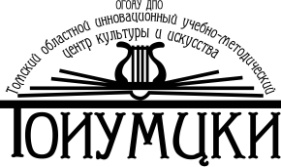 Областное государственное образовательное автономное учреждение 
дополнительного профессионального образования «Томский областной  инновационный учебно-методический центр 
культуры и искусства» (ОГОАУ ДПО ТОИУМЦКИ)ИНФОРМАЦИОННОЕ ПИСЬМОУважаемые коллеги!Приглашаем Вас принять участие в работе IV Всероссийской научно-методической (заочной) конференции «Общеэстетическое развитие детей: воспитание, образование, творчество» с 06 сентября по 03 октября 2022 года. Цели проведения конференции: изучение современных подходов к проблемам общеэстетического развития детей; обобщение и распространение педагогического опыта работы специалистов по данному направлению. К участию в конференции приглашаются преподаватели детских музыкальных школ, детских школ искусств, детских художественных школ; педагоги и музыкальные руководители дошкольных учреждений; руководители и специалисты культурно-досуговых учреждений; педагоги дополнительного образования детей; студенты и преподаватели ссузов и вузов, а также все заинтересованные лица.Конференция проводится в заочном формате. Форма участия – публикация в итоговом сборнике конференции. Сборнику присваивается ISBN. Материалы принимаются 
до 03 октября 2022 года (включительно).  Основные вопросы для обсуждения на конференции:Специфика художественного образования и эстетического воспитания в учреждениях дополнительного образования детей.Общеэстетическое образование как основа творческого развития и самоопределения ребёнка.Психологические основы эстетического развития детей.Актуальные проблемы реализации программ раннего эстетического образования в ДШИ.Организационные формы общеэстетического развития детей в учреждениях дополнительного образования.Традиционные и инновационные подходы к обучению и воспитанию обучающихся ДШИ в рамках общеэстетического направления.Создание условий для общеэстетического развития детей.Общеэстетическое развитие обучающихся средствами изобразительного, музыкального и других видов искусств.Принципы организации учебного процесса по общеэстетическому развитию детей.Общеэстетическая деятельность как одно из средств раннего выявления одаренных детей.Основные направления работы по общеэстетическому развитию детей дошкольного возраста.Совершенствование профессиональных компетенций специалистов, работающих с детьми дошкольного и младшего школьного возраста в области общеэстетического развития.Коррекционно-образовательные программы, методы, средства и технологии общеэстетического развития детей с ОВЗ.Организация творческого сотрудничества в области общеэстетического образования: детский сад – школа – ссуз - вуз.Специфика региональной системы дополнительного образования общеэстетической направленности.Тематика конференции не ограничивается предложенным перечнем вопросов и может быть дополнена.Для публикации статьи в сборнике необходимо до 03 октября 2022 года направить на электронный адрес toiumcki-org@tomsk.gov70.ru :заявку участника (приложение №1);текст статьи (минимальный объем публикации – 3 страницы). После согласования с организаторами содержания и объема текста статьи автору необходимо произвести оплату (приложение № 2) и прислать - сканированную копию подтверждения оплаты.Стоимость публикации - 200 рублей за каждую полную или неполную страницу статьи (на одну опубликованную статью бесплатно полагается один экземпляр сборника, независимо от числа соавторов).Сертификат за публикацию статьи печатается по требованию после завершения конференции (заказ на него оформляется в заявке на участие). Стоимость сертификата составляет 100 рублей (приложение №3).Оплата производится одним из способов: наличными в кассу ОГОАУ ДПО ТОИУМЦКИ (г.Томск, ул.Нахимова, д. 8, 4 этаж,  каб. 402);безналичным перечислением от юридического лица с оформлением соответствующего пакета документов (справки по оформлению документов по тел. (83822)60-91-94, контактное лицо – Кулешова Ольга Геннадьевна;безналичным перечислением от физического лица по квитанциям (приложения № 2, 3).ВНИМАНИЕ! Все предоставленные материалы проверяются на антиплагиат: оригинальность текста должна составлять не менее 65%! К публикации принимаются статьи, соответствующие формату конференции и отвечающие следующим требованиям: Требования к оформлению текста публикации: Редактор – Microsoft Word.Формат документа – А4.Шрифт: гарнитура – Times New Roman.Межстрочный интервал – 1,5.Все поля документа – .Порядок размещения информации в тексте: на первой строке указать название доклада (шрифт полужирный курсив, размер 16, все прописные, выравнивание «по центру»);через строку – фамилия, имя, отчество автора (полностью), шрифт полужирный курсив, размер 14, выравнивание «вправо»;через строку – должность, полное название организации, населенный пункт (шрифт полужирный курсив, размер 14, выравнивание «вправо»);через строку - основной текст доклада (шрифт обычный, размер 14, абзацный отступ (первая строка) – ; выравнивание «по ширине»);в конце работы размещается нумерованный список литературы (ссылка на источник внутри текста статьи оформляется в квадратных скобках). Страницы не нумеруются.Порядок получения сборников:Сборник издается в течение 3 месяцев после проведения конференции.После выхода сборника из печати авторские и оплаченные дополнительные экземпляры можно забрать в ТОИУМЦКИ по адресу: г. Томск, ул. Нахимова, д. 8, 4 этаж, каб. 414,  информационно-издательский отдел. Иногородним участникам организаторы сообщают по электронной почте о готовности сборника и запрашивают согласие на его пересылку по почтовому адресу, указанному в заявке на участие. Сборники высылаются по почте наложенным платежом, то есть с оплатой почтовых расходов в почтовом отделении при получении сборника. Иногородним участникам конференции, не подтвердившим готовность получения сборника по почте, печатное издание не высылается. Справки по вопросам издания сборников по тел. 8(3822)-60-91-93 (контактное лицо- Волкова Полина Александровна, методист информационно-издательского отдела).Контактные данные: Телефон: 8 (3822) 60-91-18   E-mail: toiumcki-org@tomsk.gov70.ru    Сайт: http://toumcki.tom.ru      Мельникова Елена Викторовна, зав. организационно-методическим отделом Чуклай Алина Ивановна, методист организационно-методического отдела